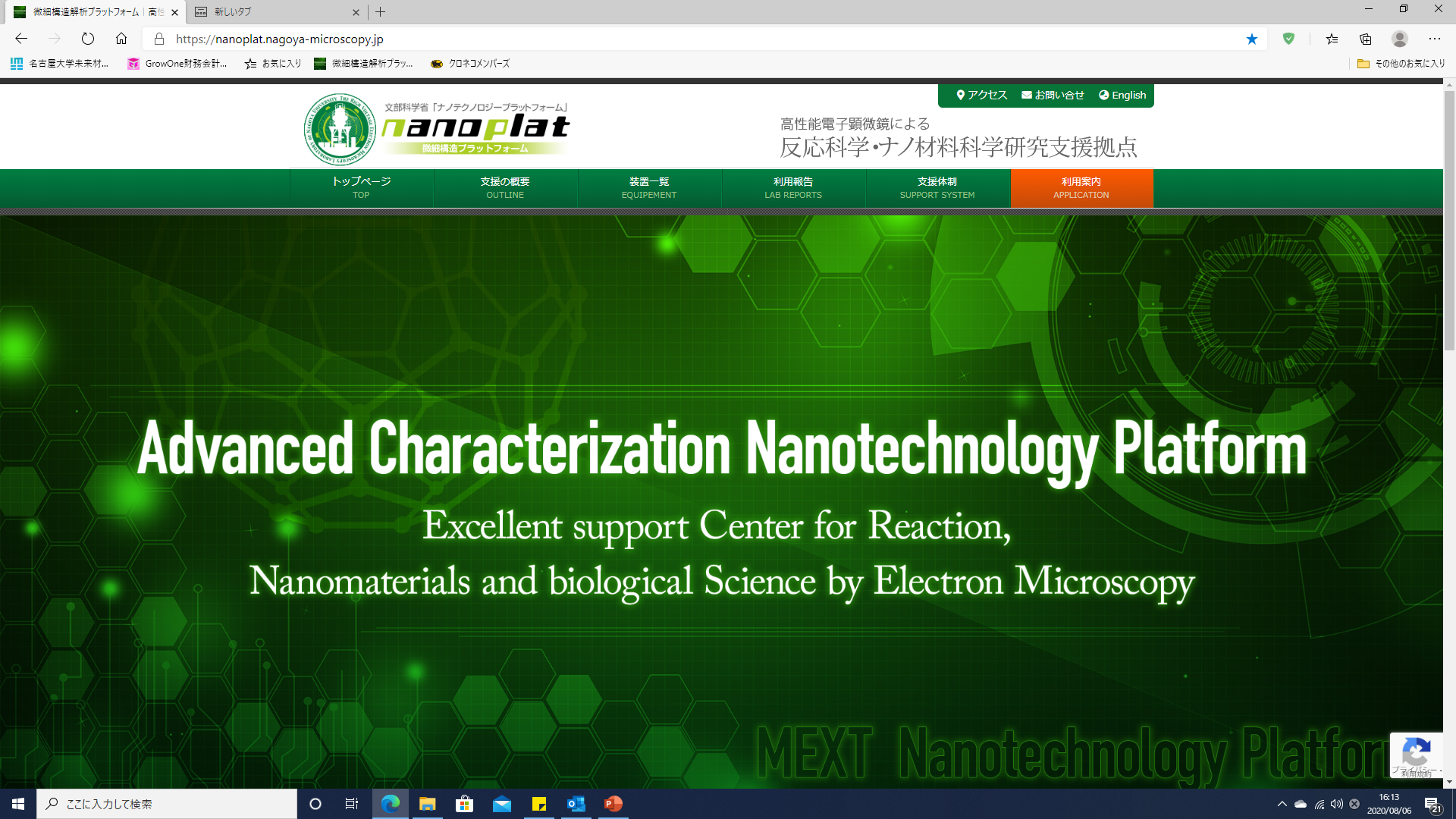 文部科学省ナノテクノロジープラットフォーム・微細構造解析プラットフォーム事業の一環 として地域セミナーを開催します。今回は、FIB-SEMで連続断面取得し、Avizoソフトにより、３次元構造解析・３次元画像構築の実習を行います。大学・研究機関などの研究者、企業の技術者、研究開発者の皆様に向けて、トレーニングの場を提供します。皆様のご参加をお待ちしております。 ■日 時： 2020 年11月5日（木）～11月6日（金）10：00-18：00■場 所： 名古屋大学　未来材料・システム研究所　超高圧電子顕微鏡施設〒464-8603　名古屋市千種区不老町　※新型コロナウイルス感染症の状況により、リモート開催といたします。■参加費： 無料 　■参加人数： 5名（満員になり次第、締め切ります）■申し込み先：　名古屋大学微細構造解析プラットフォーム　事務局　問い合せ先：　　　　　　nanoplat@nagoya-microscopy.jp■申し込み締め切り　2020年10月９日（金）17：00■プログラム講師　サーモフィッシャー社　　伊藤氏、和田氏1日目　10：00～18：00- Avizo・Amiraの基本操作とコンセプトのご紹介- 2D/3Dの可視化- 画像処理と定量評価のワークフローの構築- 前処理- インタラクティブなセグメンテーション（領域抽出）ツールの使い方2日目　10：00～17：00- セグメンテーション手法（応用）- 画像処理のワークフローの自動化- プレゼンテーション用のアニメーション作成- Q&A※各自PCをご用意ください。あらかじめ期間限定のライセンスキーを発行しますので、　実習当日までにインストールをお願いします。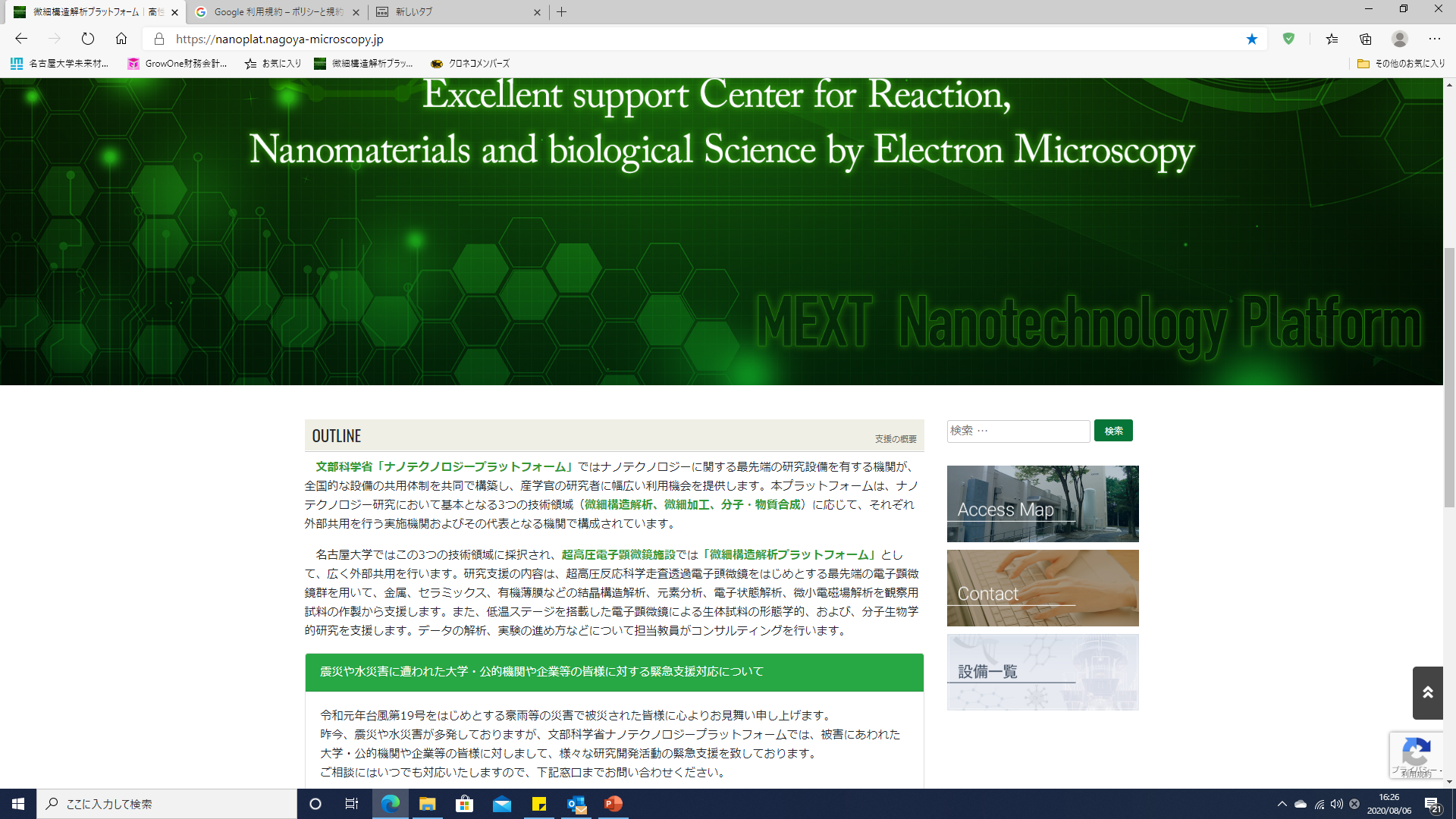 氏名：所属機関名：連絡先（メールアドレス）：　　　　 （電話番号）：申込者の情報を記入して、下記アドレスまで送付してください。　nanoplat@nagoya-microscopy.jp※申込の確定連絡は、メールにて行います。文部科学省ナノテクノロジープラットフォーム事業名古屋大学　　　微細構造解析プラットフォーム　実施責任者　山本　剛久実習担当者　荒井　重勇